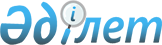 Жәнібек аудандық мәслихатының 2015 жылғы 25 желтоқсандағы № 41-1 "2016-2018 жылдарға арналған аудандық бюджет туралы" шешіміне өзгерістер енгізу туралы
					
			Күшін жойған
			
			
		
					Батыс Қазақстан облысы Жәнібек аудандық мәслихатының 2016 жылғы 18 сәуірдегі № 2-3 шешімі. Батыс Қазақстан облысының Әділет департаментінде 2016 жылғы 5 мамырда № 4387 болып тіркелді. Күші жойылды - Батыс Қазақстан облысы Жәнібек аудандық мәслихатының 2017 жылғы 10 наурыздағы № 12-16 шешімімен      Ескерту. Күші жойылды - Батыс Қазақстан облысы Жәнібек аудандық мәслихатының 10.03.2017 № 12-16 шешімімен (алғашқы ресми жарияланған күнінен бастап қолданысқа енгізіледі).

      РҚАО-ның ескертпесі.

      Құжаттың мәтінінде түпнұсқаның пунктуациясы мен орфографиясы сақталған.

      Қазақстан Республикасының 2008 жылғы 4 желтоқсандағы Бюджет кодексіне, Қазақстан Республикасының 2001 жылғы 23 қаңтардағы "Қазақстан Республикасындағы жергілікті мемлекеттік басқару және өзін-өзі басқару туралы" Заңына сәйкес Жәнібек аудандық мәслихат ШЕШІМ ҚАБЫЛДАДЫ:

      1. Жәнібек аудандық мәслихатының 2015 жылғы 25 желтоқсандағы № 41-1 "2016-2018 жылдарға арналған аудандық бюджет туралы" шешіміне (Нормативтік құқықтық актілерді мемлекеттік тіркеу тізілімінде № 4227 тіркелген, 2016 жылғы 18 наурызда "Шұғыла" газетінде жарияланған) мынадай өзгерістер енгізілсін:

      1-тармақ мынадай редакцияда жазылсын:

      "1. 2016-2018 жылдарға арналған аудандық бюджет 1, 2 және 3-қосымшаларға сәйкес, соның ішінде 2016 жылға келесі көлемде бекітілсін:

      1) кірістер – 2 559 633 мың теңге:

      салықтық түсімдер – 284 665 мың теңге;

      салықтық емес түсімдер – 5 900 мың теңге;

      негізгі капиталды сатудан түсетін түсімдер – 500 мың теңге;

      трансферттер түсімі – 2 268 568 мың теңге;

      2) шығындар – 2 598 284 мың теңге;

      3) таза бюджеттік кредиттеу – 52 003 мың теңге:

      бюджеттік кредиттер – 66 812 мың теңге;

      бюджеттік кредиттерді өтеу – 14 809 мың теңге;

      4) қаржы активтерімен операциялар бойынша сальдо – 0 теңге:

      қаржы активтерін сатып алу – 0 теңге;

      мемлекеттің қаржы активтерін сатудан түсетін түсімдер – 0 теңге;

      5) бюджет тапшылығы (профициті) – -90 654 мың теңге;

      6) бюджет тапшылығын қаржыландыру (профицитін пайдалану) – 90 654 мың теңге:

      қарыздар түсімі – 66 812 мың теңге;

      қарыздарды өтеу – 14 809 мың теңге;

      бюджет қаражатының пайдаланылатын қалдықтары – 38 651 мың теңге.";

      көрсетілген шешімнің 1-қосымшасы осы шешімнің қосымшасына сәйкес жаңа редакцияда жазылсын.

      2. Жәнібек аудандық мәслихаты аппаратының басшысы (Н. Уәлиева) осы шешімнің әділет органдарында мемлекеттік тіркелуін, "Әділет" ақпараттық-құқықтық жүйесінде және бұқаралық ақпарат құралдарында оның ресми жариялануын қамтамасыз етсін.

      3. Осы шешім 2016 жылғы 1 қаңтардан бастап қолданысқа енгізіледі.

 2016 жылға арналған аудандық бюджет            мың теңге


					© 2012. Қазақстан Республикасы Әділет министрлігінің «Қазақстан Республикасының Заңнама және құқықтық ақпарат институты» ШЖҚ РМК
				
      Сессия төрағасы

М. Х. Хаби

      Аудандық мәслихат хатшысы

Т. З. Кадимов
Жәнібек аудандық 
мәслихаттың 
2016 жылғы 18 сәуірдегі 
№ 2-3 шешіміне 
қосымшаЖәнібек аудандық 
мәслихаттың 
2015 жылғы 25 желтоқсандағы 
№ 41-1 шешіміне 
1-қосымшаСанаты

Санаты

Санаты

Санаты

Санаты

Сомасы

Сыныбы

Сыныбы

Сыныбы

Сыныбы

Сомасы

Ішкі сыныбы

Ішкі сыныбы

Ішкі сыныбы

Сомасы

Ерекшелігі

Ерекшелігі

Сомасы

Атауы

Сомасы

1) Кірістер

 2 559 633

1

Салықтық түсімдер

284 665

01

Табыс салығы

103 000

2

Жеке табыс салығы

103 000

03

Әлеуметтік салық

94 000

1

Әлеуметтік салық

94 000

04

Меншікке салынатын салықтар

82 665

1

Мүлікке салынатын салықтар

67 230

3

Жер салығы

620

4

Көлік құралдарына салынатын салық

13 300

5

Бірыңғай жер салығы

1 515

05

Тауарларға, жұмыстарға және қызметтерге салынатын ішкі салықтар

4 500

2

Акциздер

600

3

Табиғи және басқа да ресурстарды пайдаланғаны үшін түсетін түсімдер

1 000

4

Кәсіпкерлік және кәсіби қызметті жүргізгені үшін алынатын алымдар

2 900

08

Заңдық маңызы бар әрекеттерді жасағаны және (немесе) оған уәкілеттігі бар мемлекеттік органдар немесе лауазымды адамдар құжаттар бергені үшін алынатын міндетті төлемдер

500

1

Мемлекеттік баж

500

2

Салықтық емес түсімдер

5 900

01

Мемлекеттік меншіктен түсетін кірістер

4 700

5

Мемлекет меншігіндегі мүлікті жалға беруден түсетін кірістер

4 700

06

Басқа да салықтық емес түсімдер

1 200

1

Басқа да салықтық емес түсімдер

1 200

3

Негізгі капиталды сатудан түсетін түсімдер

500

03

Жерді және материалдық емес активтерді сату

500

1

Жерді сату

500

4

Трансферттердің түсімдері

2 268 568

02

Мемлекеттік басқарудың жоғары тұрған органдарынан түсетін трансферттер

2 268 568

2

Облыстық бюджеттен түсетін трансферттер

2 268 568

Функционалдық топ

Функционалдық топ

Функционалдық топ

Функционалдық топ

Функционалдық топ

Сомасы

Кіші функция

Кіші функция

Кіші функция

Кіші функция

Сомасы

Бюджеттік бағдарламалардың әкімшісі

Бюджеттік бағдарламалардың әкімшісі

Бюджеттік бағдарламалардың әкімшісі

Сомасы

Бағдарлама

Бағдарлама

Сомасы

Атауы

Сомасы

2) Шығындар

 2 598 284

01

Жалпы сипаттағы мемлекеттік қызметтер

292 681

1

Мемлекеттік басқарудың жалпы функцияларын орындайтын өкілді, атқарушы және басқа органдар

253 569

112

Аудан (облыстық маңызы бар қала) мәслихатының аппараты

16 098

001

Аудан (облыстық маңызы бар қала) мәслихатының қызметін қамтамасыз ету жөніндегі қызметтер

16 098

122

Аудан (облыстық маңызы бар қала) әкімінің аппараты

82 938

001

Аудан (облыстық маңызы бар қала) әкімінің қызметін қамтамасыз ету жөніндегі қызметтер

79 138

003

Мемлекеттік органның күрделі шығыстары

3 800

123

Қаладағы аудан, аудандық маңызы бар қала, кент, ауыл, ауылдық округ әкімінің аппараты

154 533

001

Қаладағы аудан, аудандық маңызы бар қала, кент, ауыл, ауылдық округ әкімінің қызметін қамтамасыз ету жөніндегі қызметтер

151 763

022

Мемлекеттік органның күрделі шығыстары

2 770

9

Жалпы сипаттағы өзге де мемлекеттік қызметтер

39 112

458

Ауданның (облыстық маңызы бар қаланың) тұрғын үй-коммуналдық шаруашылығы, жолаушылар көлігі және автомобиль жолдары бөлімі

22 729

001

Жергілікті деңгейде тұрғын үй-коммуналдық шаруашылығы, жолаушылар көлігі және автомобиль жолдары саласындағы мемлекеттік саясатты іске асыру жөніндегі қызметтер

20 063

013

Мемлекеттік органның күрделі шығыстары

2 666

459

Ауданның (облыстық маңызы бар қаланың) экономика және қаржы бөлімі

16 383

001

Ауданның (облыстық маңызы бар қаланың) экономикалық саясаттын қалыптастыру мен дамыту, мемлекеттік жоспарлау, бюджеттік атқару және коммуналдық меншігін басқару саласындағы мемлекеттік саясатты іске асыру жөніндегі қызметтер

16 383

02

Қорғаныс

5 982

1

Әскери мұқтаждар

3 331

122

Аудан (облыстық маңызы бар қала) әкімінің аппараты

3 331

005

Жалпыға бірдей әскери міндетті атқару шеңберіндегі іс-шаралар

3 331

2

Төтенше жағдайлар жөніндегі жұмыстарды ұйымдастыру

2 651

122

Аудан (облыстық маңызы бар қала) әкімінің аппараты

2 651

006

Аудан (облыстық маңызы бар қала) ауқымындағы төтенше жағдайлардың алдын алу және оларды жою

1 577

007

Аудандық (қалалық) ауқымдағы дала өрттерінің, сондай-ақ мемлекеттік өртке қарсы қызмет органдары құрылмаған елді мекендерде өрттердің алдын алу және оларды сөндіру жөніндегі іс-шаралар

1 074

03

Қоғамдық тәртіп, қауіпсіздік, құқықтық, сот, қылмыстық атқару қызметі

8 324

9

Қоғамдық тәртіп және қауіпсіздік саласындағы басқа да қызметтер

8 324

458

Ауданның (облыстық маңызы бар қаланың) тұрғын үй-коммуналдық шаруашылығы, жолаушылар көлігі және автомобиль жолдары бөлімі

8 324

021

Елді мекендерде жол қозғалысы қауіпсіздігін қамтамасыз ету

8 324

04

Білім беру

1 584 286

1

Мектепке дейінгі тәрбие және оқыту

229 772

464

Ауданның (облыстық маңызы бар қаланың) білім бөлімі

229 772

009

Мектепке дейінгі тәрбие мен оқыту ұйымдарының қызметін қамтамасыз ету

167 060

040

Мектепке дейінгі білім беру ұйымдарында мемлекеттік білім беру тапсырысын іске асыруға

62 712

2

Бастауыш, негізгі орта және жалпы орта білім беру

1 274 045

123

Қаладағы аудан, аудандық маңызы бар қала, кент, ауыл, ауылдық округ әкімінің аппараты

345

005

Ауылдық жерлерде балаларды мектепке дейін тегін алып баруды және кері алып келуді ұйымдастыру

345

457

Ауданның (облыстық маңызы бар қаланың) мәдениет, тілдерді дамыту, дене шынықтыру және спорт бөлімі

31 537

017

Балалар мен жасөспірімдерге спорт бойынша қосымша білім беру

31 537

464

Ауданның (облыстық маңызы бар қаланың) білім бөлімі

1 242 163

003

Жалпы білім беру

1 152 220

006

Балаларға қосымша білім беру

89 943

9

Білім беру саласындағы өзге де қызметтер

80 469

464

Ауданның (облыстық маңызы бар қаланың) білім бөлімі

80 469

001

Жергілікті деңгейде білім беру саласындағы мемлекеттік саясатты іске асыру жөніндегі қызметтер

8 711

005

Ауданның (облыстық маңызы бар қаланың) мемлекеттік білім беру мекемелер үшін оқулықтар мен оқу-әдістемелік кешендерді сатып алу және жеткізу

19 356

007

Аудандық (қалалық) ауқымдағы мектеп олимпиадаларын және мектептен тыс іс-шараларды өткізу

1 571

015

Жетім баланы (жетім балаларды) және ата-аналарының қамқорынсыз қалған баланы (балаларды) күтіп-ұстауға қамқоршыларға (қорғаншыларға) ай сайынға ақшалай қаражат төлемі

5 109

029

Балалар мен жасөспірімдердің психикалық денсаулығын зерттеу және халыққа психологиялық-медициналық-педагогикалық консультациялық көмек көрсету

20 308

067

Ведомстволық бағыныстағы мемлекеттік мекемелерінің және ұйымдарының күрделі шығыстары

9 736

068

Халықтың компьютерлік сауаттылығын арттыруды қамтамасыз ету

15 678

06

Әлеуметтік көмек және әлеуметтік қамсыздандыру

179 764

1

Әлеуметтік қамсыздандыру

47 504

451

Ауданның (облыстық маңызы бар қаланың) жұмыспен қамту және әлеуметтік бағдарламалар бөлімі

45 862

005

Мемлекеттік атаулы әлеуметтік көмек

5 000

016

18 жасқа дейінгі балаларға мемлекеттік жәрдемақылар

40 862

464

Ауданның (облыстық маңызы бар қаланың) білім бөлімі

1 642

030

Патронат тәрбиешілерге берілген баланы (балаларды) асырап бағу

1 642

2

Әлеуметтік көмек

108 629

451

Ауданның (облыстық маңызы бар қаланың) жұмыспен қамту және әлеуметтік бағдарламалар бөлімі

108 629

002

Жұмыспен қамту бағдарламасы

28 700

006

Тұрғын үйге көмек көрсету

5 500

007

Жергілікті өкілетті органдардың шешімі бойынша мұқтаж азаматтардың жекелеген топтарына әлеуметтік көмек

37 252

010

Үйден тәрбиеленіп оқытылатын мүгедек балаларды материалдық қамтамасыз ету

1 222

014

Мұқтаж азаматтарға үйде әлеуметтік көмек көрсету

26 019

017

Мүгедектерді оңалту жеке бағдарламасына сәйкес, мұқтаж мүгедектерді міндетті гигиеналық құралдармен және ымдау тілі мамандарының қызмет көрсетуін, жеке көмекшілермен қамтамасыз ету

9 936

9

Әлеуметтік көмек және әлеуметтік қамтамасыз ету салаларындағы өзге де қызметтер

23 631

451

Ауданның (облыстық маңызы бар қаланың) жұмыспен қамту және әлеуметтік бағдарламалар бөлімі

23 407

001

Жергілікті деңгейде халық үшін әлеуметтік бағдарламаларды жұмыспен қамтуды қамтамасыз етуді іске асыру саласындағы мемлекеттік саясатты іске асыру жөніндегі қызметтер

17 265

011

Жәрдемақыларды және басқа да әлеуметтік төлемдерді есептеу, төлеу мен жеткізу бойынша қызметтерге ақы төлеу

1 612

021

Мемлекеттік органның күрделі шығыстары

4 530

458

Ауданның (облыстық маңызы бар қаланың) тұрғын үй-коммуналдық шаруашылығы, жолаушылар көлігі және автомобиль жолдары бөлімі

224

050

Қазақстан Республикасында мүгедектердің құқықтарын қамтамасыз ету және өмір сүру сапасын жақсарту жөніндегі 2012-2018 жылдарға арналған іс-шаралар жоспарын іске асыру

224

07

Тұрғын үй-коммуналдық шаруашылық

35 649

1

Тұрғын үй шаруашылығы

300

458

Ауданның (облыстық маңызы бар қаланың) тұрғын үй-коммуналдық шаруашылығы, жолаушылар көлігі және автомобиль жолдары бөлімі

300

003

Мемлекеттік тұрғын үй қорының сақталуын ұйымдастыру

300

2

Коммуналдық шаруашылық

2 587

123

Қаладағы аудан, аудандық маңызы бар қала, кент, ауыл, ауылдық округ әкімінің аппараты

2 587

014

Елді мекендерді сумен жабдықтауды ұйымдастыру

2 587

3

Елді-мекендерді көркейту

32 762

123

Қаладағы аудан, аудандық маңызы бар қала, кент, ауыл, ауылдық округ әкімінің аппараты

26 158

008

Елді мекендердегі көшелерді жарықтандыру

20 865

010

Жерлеу орындарын ұстау және туыстары жоқ адамдарды жерлеу

80

011

Елді мекендерді абаттандыру мен көгалдандыру

5 213

458

Ауданның (облыстық маңызы бар қаланың) тұрғын үй-коммуналдық шаруашылығы, жолаушылар көлігі және автомобиль жолдары бөлімі

6 604

018

Елді мекендерді абаттандыру мен көгалдандыру

6 604

08

Мәдениет, спорт, туризм және ақпараттық кеңістік

236 537

1

Мәдениет саласындағы қызмет

114 893

457

Ауданның (облыстық маңызы бар қаланың) мәдениет, тілдерді дамыту, дене шынықтыру және спорт бөлімі

114 893

003

Мәдени-демалыс жұмысын қолдау

114 893

2

Спорт

5 871

457

Ауданның (облыстық маңызы бар қаланың) мәдениет, тілдерді дамыту, дене шынықтыру және спорт бөлімі

5 871

009

Аудандық (облыстық маңызы бар қалалық) деңгейде спорттық жарыстар өткізу

1 933

010

Әртүрлі спорт түрлері бойынша аудан (облыстық маңызы бар қала) құрама командаларының мүшелерін дайындау және олардың облыстық спорт жарыстарына қатысуы

3 938

3

Ақпараттық кеңістік

80 505

456

Ауданның (облыстық маңызы бар қаланың) ішкі саясат бөлімі

9 232

002

Мемлекеттік ақпараттық саясат жүргізу жөніндегі қызметтер

9 232

457

Ауданның (облыстық маңызы бар қаланың) мәдениет, тілдерді дамыту, дене шынықтыру және спорт бөлімі

71 273

006

Аудандық (қалалық) кітапханалардың жұмыс істеуі

71 273

9

Мәдениет, спорт, туризм және ақпараттық кеңістікті ұйымдастыру жөніндегі өзге де қызметтер

35 268

456

Ауданның (облыстық маңызы бар қаланың) ішкі саясат бөлімі

20 661

001

Жергілікті деңгейде ақпарат, мемлекеттілікті нығайту және азаматтардың әлеуметтік сенімділігін қалыптастыру саласында мемлекеттік саясатты іске асыру жөніндегі қызметтер

11 409

003

Жастар саясаты саласында іс-шараларды іске асыру

9 252

457

Ауданның (облыстық маңызы бар қаланың) мәдениет, тілдерді дамыту, дене шынықтыру және спорт бөлімі

14 607

001

Жергілікті деңгейде мәдениет, тілдерді дамыту, дене шынықтыру және спорт саласында мемлекеттік саясатты іске асыру жөніндегі қызметтер

11 457

014

Мемлекеттік органның күрделі шығыстары

3 150

10

Ауыл, су, орман, балық шаруашылығы, ерекше қорғалатын табиғи аумақтар, қоршаған ортаны және жануарлар дүниесін қорғау, жер қатынастары

117 017

1

Ауыл шаруашылығы

71 719

459

Ауданның (облыстық маңызы бар қаланың) экономика және қаржы бөлімі

13 822

099

Мамандардың әлеуметтік көмек көрсетуі жөніндегі шараларды іске асыру

13 822

466

Ауданның (облыстық маңызы қаланың) сәулет, қала құрылысы және құрылыс бөлімі

9 600

010

Ауыл шаруашылығы объектілерін дамыту

9 600

473

Ауданның (облыстық маңызы бар қаланың) ветеринария бөлімі

32 364

001

Жергілікті деңгейде ветеринария саласындағы мемлекеттік саясатты іске асыру жөніндегі қызметтер

13 293

005

Мал көмінділерінің (биотермиялық шұңқырлардың) жұмыс істеуін қамтамасыз ету

28

006

Ауру жануарларды санитарлық союды ұйымдастыру

2 500

007

Қаңғыбас иттер мен мысықтарды аулауды және жоюды ұйымдастыру

788

008

Алып қойылатын және жойылатын ауру жануарлардың, жануарлардан алынатын өнімдер мен шикізаттың құнын иелеріне өтеу

15 755

498

Ауданның (облыстық маңызы бар қаланың) жер қатынастары және ауыл шаруашылығы бөлімі

15 933

001

Жергілікті деңгейде жер қатынастары және ауыл шаруашылығы саласындағы мемлекеттік саясатты іске асыру жөніндегі қызметтер

15 933

9

Ауыл, су, орман, балық шаруашылығы, қоршаған ортаны қорғау және жер қатынастары саласындағы басқа да қызметтер

45 298

473

Ауданның (облыстық маңызы бар қаланың) ветеринария бөлімі

45 298

011

Эпизоотияға қарсы іс-шаралар жүргізу

45 298

11

Өнеркәсіп, сәулет, қала құрылысы және құрылыс қызметі

11 898

2

Сәулет, қала құрылысы және құрылыс қызметі

11 898

466

Ауданның (облыстық маңызы бар қаланың) сәулет, қала құрылысы және құрылыс бөлімі

11 898

001

Құрылыс, облыс қалаларының, аудандарының және елді мекендерінің сәулеттік бейнесін жақсарту саласындағы мемлекеттік саясатты іске асыру және ауданның (облыстық маңызы бар қаланың) аумағын оңтайла және тиімді қала құрылыстық игеруді қамтамасыз ету жөніндегі қызметтер

11 898

12

Көлік және коммуникация

82 359

1

Автомобиль көлігі

82 359

123

Қаладағы аудан, аудандық маңызы бар қала, кент, ауыл, ауылдық округ әкімінің аппараты

210

013

Аудандық маңызы бар қалаларда, ауылдарда, ауылдық округтерде автомобиль жолдарының жұмыс істеуін қамтамасыз ету

210

458

Ауданның (облыстық маңызы бар қаланың) тұрғын үй-коммуналдық шаруашылығы, жолаушылар көлігі және автомобиль жолдары бөлімі

82149

022

Көлік инфрақұрылымын дамыту

2 585

023

Автомобиль жолдарының жұмыс істеуін қамтамасыз ету

33 000

045

Аудандық маңызы бар автомобиль жолдарын және елді-мекендердің көшелерін күрделі және орташа жөндеу

46 564

13

Басқалар

28 585

3

Кәсіпкерлік қызметті қолдау және бәсекелестікті қорғау

7 282

469

Ауданның (облыстық маңызы бар қаланың) кәсіпкерлік бөлімі

7 282

001

Жергілікті деңгейде кәсіпкерлікті дамыту саласындағы мемлекеттік саясатты іске асыру жөніндегі қызметтер

7 282

9

Басқалар

21 303

459

Ауданның (облыстық маңызы бар қаланың) экономика және қаржы бөлімі

4 000

012

Ауданның (облыстық маңызы бар қаланың) жергілікті атқарушы органының резерві

4 000

464

Ауданның (облыстық маңызы бар қаланың) білім беру бөлімі

17 303

041

"Өңірлерді дамыту" Бағдарламасы шеңберінде өңірлерді экономикалық дамытуға жәрдемдесу бойынша шараларды іске асыру

17 303

15

Трансферттер

15 202

1

Трансферттер

15 202

459

Ауданның (облыстық маңызы бар қаланың) экономика және қаржы бөлімі

15 202

006

Нысаналы пайдаланылмаған (толық пайдаланылмаған) трансферттерді қайтару

53

051

Жергілікті өзін-өзі басқару органдарына берілетін трансферттер

15 149

3) Таза бюджеттік кредит беру

52 003

Бюджеттік кредиттер

66 812

10

Ауыл, су, орман, балық шаруашылығы, ерекше қорғалатын табиғи аумақтар, қоршаған ортаны және жануарлар дүниесін қорғау, жер қатынастары

66 812

1

Ауыл шаруашылығы

66 812

459

Ауданның (облыстық маңызы бар қаланың) экономика және қаржы бөлімі

66 812

018

Мамандарды әлеуметтік қолдау шараларын іске асыруға берілетін бюджеттік кредиттер

66 812

Санаты

Санаты

Санаты

Санаты

Санаты

Сомасы

Сыныбы

Сыныбы

Сыныбы

Сыныбы

Сомасы

Ішкі сыныбы

Ішкі сыныбы

Ішкі сыныбы

Сомасы

Ерекшелігі

Ерекшелігі

Сомасы

Атауы

Сомасы

1

2

3

4

5

6

Бюджет кредиттерін өтеу

14 809

5

Бюджеттік кредиттерді өтеу

14 809

01

Бюджеттік кредиттерді өтеу

14 809

1

Мемлекеттік бюджеттен берілген бюджеттік кредиттерді өтеу

14 809

Функционалдық топ

Функционалдық топ

Функционалдық топ

Функционалдық топ

Функционалдық топ

Сомасы

Кіші функция

Кіші функция

Кіші функция

Кіші функция

Сомасы

Бюджеттік бағдарламалардың әкімшісі

Бюджеттік бағдарламалардың әкімшісі

Бюджеттік бағдарламалардың әкімшісі

Сомасы

Бағдарлама

Бағдарлама

Сомасы

Атауы

Сомасы

1

2

3

4

5

6

4) Қаржылық активтерімен жасалатын операциялар бойынша сальдо

0

Қаржы активтерін сатып алу

0

Мемлекеттің қаржы активтерін сатудан түсетін түсімдер

0

5) Бюджет тапшылығы (профициті)

-90 654

6) Бюджет тапшылығын қаржыландыру (профицитін) қаржыландыру

90 654

Санаты

Санаты

Санаты

Санаты

Санаты

Сомасы

Сыныбы

Сыныбы

Сыныбы

Сыныбы

Сомасы

Ішкі сыныбы

Ішкі сыныбы

Ішкі сыныбы

Сомасы

Ерекшелігі

Ерекшелігі

Сомасы

Атауы

Сомасы

1

2

3

4

5

6

Қарыздардың түсуі

66 812

7

Қарыздар түсімдері

66 812

01

Мемлекеттік ішкі қарыздар

66 812

2

Қарыз алу келісім-шарттары

66 812

Функционалдық топ

Функционалдық топ

Функционалдық топ

Функционалдық топ

Функционалдық топ

Сомасы

Кіші функция

Кіші функция

Кіші функция

Кіші функция

Сомасы

Бюджеттік бағдарламалардың әкімшісі

Бюджеттік бағдарламалардың әкімшісі

Бюджеттік бағдарламалардың әкімшісі

Сомасы

Бағдарлама

Бағдарлама

Сомасы

Атауы

Сомасы

1

2

3

4

5

6

Қарыздарды өтеу

14 809

16

Қарыздарды өтеу

14 809

1

Қарыздарды өтеу

14 809

459

Ауданның (облыстық маңызы бар қаланың) экономика және қаржы бөлімі

14 809

005

Жергілікті атқарушы органның жоғары тұрған бюджет алдындағы борышын өтеу

14 809

Санаты

Санаты

Санаты

Санаты

Санаты

Сомасы

Сыныбы

Сыныбы

Сыныбы

Сыныбы

Сомасы

Ішкі сыныбы

Ішкі сыныбы

Ішкі сыныбы

Сомасы

Ерекшелігі

Ерекшелігі

Сомасы

Атауы

Сомасы

1

2

3

4

5

6

8

Бюджет қаражатының пайдаланылатын қалдықтары

38 651

01

Бюджет қаражатының қалдықтары

0

1

Қаржы жылының басына бюджет қаражатының қалдықтары

0

01

Есепті кезеңнің соңына бюджет қаражатының қалдықтары

0

